FFURFLEN ADRODDIAD DIOGELU OEDOLION CANOLBARTH A GORLLEWIN CYMRU (MARF)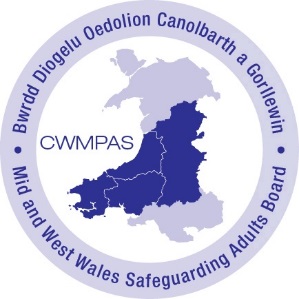 Yn achos risg brys/uniongyrchol i unigolyn, ffoniwch yr heddlu os yw'n berthnasol.Nodiadau CyfarwyddydYstyr “Oedolyn sy’n wynebu risg” yw person 18 oed neu drosoddsy’n cael, neu sy’n wynebu risg o gael, ei gam-drin neu ei esgeuluso acy mae arno anghenion am ofal a chymorth (p’un a yw’r awdurdod yn diwallu unrhyw un neu rai o’r anghenion hynny ai peidio), acnad yw’n gallu, o ganlyniad i’r anghenion hynny, amddiffyn ei hun rhag cael, neu’r risg o gael, ei gam-drin neu ei esgeulusoEfallai y bydd neu na fydd gan oedolion sy’n wynebu risg alluedd meddyliol i wneud penderfyniadau penodol. Mae Deddf Galluedd Meddyliol 2005 yn nodi fel a ganlyn:“A person lacks capacity in relation to a matter if at the material time he is unable to make a decision for himself in relation to the matter because of an impairment of, or a disturbance in the functioning of, the mind or brain”Tybir bod gan berson alluedd oni bai bod asesiad wedi canfod nad yw’n gallu gwneud unrhyw un o’r canlynol: Deall yr wybodaeth sy’n berthnasol i’r penderfyniad; neuGadw gwybodaeth; neuDdefnyddio neu bwyso a mesur yr wybodaeth honni fel rhan o’r broses o wneud y penderfyniad; neuGyfleu ei benderfyniad (boed trwy siarad, defnyddio iaith arwyddion, ysgrifennu a.y.b.)SYLWER:  Byddwch yn ymwybodol o ddiogelwch gwybodaeth wrth rannu neu e-bostio’r ddogfen hon ar ôl ei chwblhau a sicrhewch eich bod yn ymlynu wrth egwyddorion diogelu data a ffiniau cyfrinachedd.MANYLION Y SAWL SY’N LLUNIO’R ADRODDIAD:MANYLION Y SAWL SY’N LLUNIO’R ADRODDIAD:MANYLION Y SAWL SY’N LLUNIO’R ADRODDIAD:MANYLION Y SAWL SY’N LLUNIO’R ADRODDIAD:MANYLION Y SAWL SY’N LLUNIO’R ADRODDIAD:MANYLION Y SAWL SY’N LLUNIO’R ADRODDIAD:MANYLION Y SAWL SY’N LLUNIO’R ADRODDIAD:MANYLION Y SAWL SY’N LLUNIO’R ADRODDIAD:MANYLION Y SAWL SY’N LLUNIO’R ADRODDIAD:MANYLION Y SAWL SY’N LLUNIO’R ADRODDIAD:MANYLION Y SAWL SY’N LLUNIO’R ADRODDIAD:MANYLION Y SAWL SY’N LLUNIO’R ADRODDIAD:MANYLION Y SAWL SY’N LLUNIO’R ADRODDIAD:MANYLION Y SAWL SY’N LLUNIO’R ADRODDIAD:MANYLION Y SAWL SY’N LLUNIO’R ADRODDIAD:MANYLION Y SAWL SY’N LLUNIO’R ADRODDIAD:MANYLION Y SAWL SY’N LLUNIO’R ADRODDIAD:MANYLION Y SAWL SY’N LLUNIO’R ADRODDIAD:MANYLION Y SAWL SY’N LLUNIO’R ADRODDIAD:MANYLION Y SAWL SY’N LLUNIO’R ADRODDIAD:MANYLION Y SAWL SY’N LLUNIO’R ADRODDIAD:Enw:       Enw:       Enw:       Asiantaeth/Rôl:       Asiantaeth/Rôl:       Asiantaeth/Rôl:       Asiantaeth/Rôl:       Asiantaeth/Rôl:       Asiantaeth/Rôl:       Asiantaeth/Rôl:       Asiantaeth/Rôl:       Asiantaeth/Rôl:       Asiantaeth/Rôl:       Asiantaeth/Rôl:       Asiantaeth/Rôl:       Asiantaeth/Rôl:       Dyddiad:       Dyddiad:       Dyddiad:       Dyddiad:       Dyddiad:       Rhif Ffôn:       Rhif Ffôn:       Rhif Ffôn:       Rhif Ffôn:       Rhif Ffôn:       E-bost:         E-bost:         E-bost:         E-bost:         E-bost:         E-bost:         E-bost:         E-bost:         E-bost:         E-bost:         E-bost:         E-bost:         E-bost:         E-bost:         E-bost:         E-bost:         TESTUN YR ADRODDIAD: (Oedolyn sy’n Wynebu Risg)TESTUN YR ADRODDIAD: (Oedolyn sy’n Wynebu Risg)TESTUN YR ADRODDIAD: (Oedolyn sy’n Wynebu Risg)TESTUN YR ADRODDIAD: (Oedolyn sy’n Wynebu Risg)TESTUN YR ADRODDIAD: (Oedolyn sy’n Wynebu Risg)TESTUN YR ADRODDIAD: (Oedolyn sy’n Wynebu Risg)TESTUN YR ADRODDIAD: (Oedolyn sy’n Wynebu Risg)TESTUN YR ADRODDIAD: (Oedolyn sy’n Wynebu Risg)TESTUN YR ADRODDIAD: (Oedolyn sy’n Wynebu Risg)TESTUN YR ADRODDIAD: (Oedolyn sy’n Wynebu Risg)TESTUN YR ADRODDIAD: (Oedolyn sy’n Wynebu Risg)TESTUN YR ADRODDIAD: (Oedolyn sy’n Wynebu Risg)TESTUN YR ADRODDIAD: (Oedolyn sy’n Wynebu Risg)TESTUN YR ADRODDIAD: (Oedolyn sy’n Wynebu Risg)TESTUN YR ADRODDIAD: (Oedolyn sy’n Wynebu Risg)TESTUN YR ADRODDIAD: (Oedolyn sy’n Wynebu Risg)TESTUN YR ADRODDIAD: (Oedolyn sy’n Wynebu Risg)TESTUN YR ADRODDIAD: (Oedolyn sy’n Wynebu Risg)TESTUN YR ADRODDIAD: (Oedolyn sy’n Wynebu Risg)TESTUN YR ADRODDIAD: (Oedolyn sy’n Wynebu Risg)TESTUN YR ADRODDIAD: (Oedolyn sy’n Wynebu Risg)TESTUN YR ADRODDIAD: (Oedolyn sy’n Wynebu Risg)Cyfenw:       Cyfenw:       Cyfenw:       Cyfenw:       Cyfenw:       Cyfenw:       Cyfenw:       Cyfenw:       Rhagenw(au):       Rhagenw(au):       Rhagenw(au):       Rhagenw(au):       Rhagenw(au):       Rhagenw(au):       Enwau eraill a ddefnyddir:       Enwau eraill a ddefnyddir:       Enwau eraill a ddefnyddir:       Enwau eraill a ddefnyddir:       Enwau eraill a ddefnyddir:       Enwau eraill a ddefnyddir:       Enwau eraill a ddefnyddir:       Enwau eraill a ddefnyddir:       PER/WCCIS (os yw'n hysbys ):        PER/WCCIS (os yw'n hysbys ):        PER/WCCIS (os yw'n hysbys ):        PER/WCCIS (os yw'n hysbys ):        PER/WCCIS (os yw'n hysbys ):        PER/WCCIS (os yw'n hysbys ):        PER/WCCIS (os yw'n hysbys ):        PER/WCCIS (os yw'n hysbys ):        PER/WCCIS (os yw'n hysbys ):        PER/WCCIS (os yw'n hysbys ):        PER/WCCIS (os yw'n hysbys ):        PER/WCCIS (os yw'n hysbys ):        Rhif GIG (os yw'n hysbys ):      Rhif GIG (os yw'n hysbys ):      Rhif GIG (os yw'n hysbys ):      Rhif GIG (os yw'n hysbys ):      Rhif GIG (os yw'n hysbys ):      Rhif GIG (os yw'n hysbys ):      Rhif GIG (os yw'n hysbys ):      Rhif GIG (os yw'n hysbys ):      Rhif GIG (os yw'n hysbys ):      Rhif GIG (os yw'n hysbys ):      Dyddiad Geni:       Oed:       Oed:       Oed:       Rhyw:  Rhyw:  Rhyw:  Rhyw:  Rhyw:  Rhywedd:  Rhywedd:  Ethnigrwydd:       Ethnigrwydd:       Ethnigrwydd:       Ethnigrwydd:       Ethnigrwydd:       Ethnigrwydd:       Ethnigrwydd:       Dewis Iaith:       Dewis Iaith:       Dewis Iaith:       Dewis Iaith:       Cyfeiriad y Mae’n Byw Ynddo ar Hyn o Bryd:      Cyfeiriad y Mae’n Byw Ynddo ar Hyn o Bryd:      Cyfeiriad y Mae’n Byw Ynddo ar Hyn o Bryd:      Cyfeiriad y Mae’n Byw Ynddo ar Hyn o Bryd:      Cyfeiriad y Mae’n Byw Ynddo ar Hyn o Bryd:      Cyfeiriad y Mae’n Byw Ynddo ar Hyn o Bryd:      Cyfeiriad y Mae’n Byw Ynddo ar Hyn o Bryd:      Cyfeiriad y Mae’n Byw Ynddo ar Hyn o Bryd:      Cyfeiriad y Mae’n Byw Ynddo ar Hyn o Bryd:      Cyfeiriad y Mae’n Byw Ynddo ar Hyn o Bryd:      Cyfeiriad y Mae’n Byw Ynddo ar Hyn o Bryd:      Cyfeiriad y Mae’n Byw Ynddo ar Hyn o Bryd:      Cyfeiriad y Mae’n Byw Ynddo ar Hyn o Bryd:      Cyfeiriad y Mae’n Byw Ynddo ar Hyn o Bryd:      Cyfeiriad y Mae’n Byw Ynddo ar Hyn o Bryd:      Cyfeiriad y Mae’n Byw Ynddo ar Hyn o Bryd:      Cyfeiriad y Mae’n Byw Ynddo ar Hyn o Bryd:      Cyfeiriad y Mae’n Byw Ynddo ar Hyn o Bryd:      Cod Post:       Cod Post:       Rhif Ffôn:       Rhif Ffôn:       Oedolion neu blant eraill yn yr eiddo (rhowch fanylion):       Oedolion neu blant eraill yn yr eiddo (rhowch fanylion):       Oedolion neu blant eraill yn yr eiddo (rhowch fanylion):       Oedolion neu blant eraill yn yr eiddo (rhowch fanylion):       Oedolion neu blant eraill yn yr eiddo (rhowch fanylion):       Oedolion neu blant eraill yn yr eiddo (rhowch fanylion):       Oedolion neu blant eraill yn yr eiddo (rhowch fanylion):       Oedolion neu blant eraill yn yr eiddo (rhowch fanylion):       Oedolion neu blant eraill yn yr eiddo (rhowch fanylion):       Oedolion neu blant eraill yn yr eiddo (rhowch fanylion):       Oedolion neu blant eraill yn yr eiddo (rhowch fanylion):       A ydynt hwythau’n rhai yr ystyrir eu bod yn wynebu risg?    A ydynt hwythau’n rhai yr ystyrir eu bod yn wynebu risg?    A ydynt hwythau’n rhai yr ystyrir eu bod yn wynebu risg?    A ydynt hwythau’n rhai yr ystyrir eu bod yn wynebu risg?    A ydynt hwythau’n rhai yr ystyrir eu bod yn wynebu risg?    A ydynt hwythau’n rhai yr ystyrir eu bod yn wynebu risg?    Os ydynt, a oes unrhyw MARFs wedi eu cyflwyno ar eu cyfer? Os ydynt, a oes unrhyw MARFs wedi eu cyflwyno ar eu cyfer? Os ydynt, a oes unrhyw MARFs wedi eu cyflwyno ar eu cyfer? Os ydynt, a oes unrhyw MARFs wedi eu cyflwyno ar eu cyfer? Os ydynt, a oes unrhyw MARFs wedi eu cyflwyno ar eu cyfer? Enw’r Meddyg Teulu:      Enw’r Meddyg Teulu:      Enw’r Meddyg Teulu:      Enw’r Meddyg Teulu:      Enw’r Meddyg Teulu:      Enw’r Meddyg Teulu:      Enw’r Meddyg Teulu:      Cyfeiriad y Feddygfa:       Cyfeiriad y Feddygfa:       Cyfeiriad y Feddygfa:       Cyfeiriad y Feddygfa:       Cyfeiriad y Feddygfa:       Cyfeiriad y Feddygfa:       Cyfeiriad y Feddygfa:       Cyfeiriad y Feddygfa:       Cyfeiriad y Feddygfa:       Cyfeiriad y Feddygfa:       Rhif Ffôn:      Rhif Ffôn:      Rhif Ffôn:      Rhif Ffôn:      Rhif Ffôn:      Os yw’r pryderon yn ymwneud â pherson mewn swydd gyfrifol, nodwch isod:Os yw’r pryderon yn ymwneud â pherson mewn swydd gyfrifol, nodwch isod:Os yw’r pryderon yn ymwneud â pherson mewn swydd gyfrifol, nodwch isod:Os yw’r pryderon yn ymwneud â pherson mewn swydd gyfrifol, nodwch isod:Os yw’r pryderon yn ymwneud â pherson mewn swydd gyfrifol, nodwch isod:Os yw’r pryderon yn ymwneud â pherson mewn swydd gyfrifol, nodwch isod:Os yw’r pryderon yn ymwneud â pherson mewn swydd gyfrifol, nodwch isod:Os yw’r pryderon yn ymwneud â pherson mewn swydd gyfrifol, nodwch isod:Os yw’r pryderon yn ymwneud â pherson mewn swydd gyfrifol, nodwch isod:Os yw’r pryderon yn ymwneud â pherson mewn swydd gyfrifol, nodwch isod:Os yw’r pryderon yn ymwneud â pherson mewn swydd gyfrifol, nodwch isod:Os yw’r pryderon yn ymwneud â pherson mewn swydd gyfrifol, nodwch isod:Os yw’r pryderon yn ymwneud â pherson mewn swydd gyfrifol, nodwch isod:Os yw’r pryderon yn ymwneud â pherson mewn swydd gyfrifol, nodwch isod:Os yw’r pryderon yn ymwneud â pherson mewn swydd gyfrifol, nodwch isod:Os yw’r pryderon yn ymwneud â pherson mewn swydd gyfrifol, nodwch isod:Os yw’r pryderon yn ymwneud â pherson mewn swydd gyfrifol, nodwch isod:Os yw’r pryderon yn ymwneud â pherson mewn swydd gyfrifol, nodwch isod:Os yw’r pryderon yn ymwneud â pherson mewn swydd gyfrifol, nodwch isod:Os yw’r pryderon yn ymwneud â pherson mewn swydd gyfrifol, nodwch isod:Os yw’r pryderon yn ymwneud â pherson mewn swydd gyfrifol, nodwch isod:Os yw’r pryderon yn ymwneud â pherson mewn swydd gyfrifol, nodwch isod:EnwEnwCyfeiriadCyfeiriadCyfeiriadCyfeiriadSefydliad (cyflogaeth neu wirfoddol)Sefydliad (cyflogaeth neu wirfoddol)Sefydliad (cyflogaeth neu wirfoddol)Sefydliad (cyflogaeth neu wirfoddol)Sefydliad (cyflogaeth neu wirfoddol)Dyddiad GeniDyddiad GeniPerthynas â’r personPerthynas â’r personPerthynas â’r personPerthynas â’r personPerthynas â’r personRhif FfônUnrhyw wybodaeth berthnasol arallUnrhyw wybodaeth berthnasol arallUnrhyw wybodaeth berthnasol arallPRIF GRŴP CLEIENTIAID: (Oedolyn sy’n Wynebu Risg)PRIF GRŴP CLEIENTIAID: (Oedolyn sy’n Wynebu Risg)PRIF GRŴP CLEIENTIAID: (Oedolyn sy’n Wynebu Risg)PRIF GRŴP CLEIENTIAID: (Oedolyn sy’n Wynebu Risg)PRIF GRŴP CLEIENTIAID: (Oedolyn sy’n Wynebu Risg)PRIF GRŴP CLEIENTIAID: (Oedolyn sy’n Wynebu Risg)PRIF GRŴP CLEIENTIAID: (Oedolyn sy’n Wynebu Risg)PRIF GRŴP CLEIENTIAID: (Oedolyn sy’n Wynebu Risg)PRIF GRŴP CLEIENTIAID: (Oedolyn sy’n Wynebu Risg)PRIF GRŴP CLEIENTIAID: (Oedolyn sy’n Wynebu Risg)PRIF GRŴP CLEIENTIAID: (Oedolyn sy’n Wynebu Risg)PRIF GRŴP CLEIENTIAID: (Oedolyn sy’n Wynebu Risg)PRIF GRŴP CLEIENTIAID: (Oedolyn sy’n Wynebu Risg)PRIF GRŴP CLEIENTIAID: (Oedolyn sy’n Wynebu Risg)PRIF GRŴP CLEIENTIAID: (Oedolyn sy’n Wynebu Risg)PRIF GRŴP CLEIENTIAID: (Oedolyn sy’n Wynebu Risg)PRIF GRŴP CLEIENTIAID: (Oedolyn sy’n Wynebu Risg)PRIF GRŴP CLEIENTIAID: (Oedolyn sy’n Wynebu Risg)PRIF GRŴP CLEIENTIAID: (Oedolyn sy’n Wynebu Risg)PRIF GRŴP CLEIENTIAID: (Oedolyn sy’n Wynebu Risg)PRIF GRŴP CLEIENTIAID: (Oedolyn sy’n Wynebu Risg)PRIF GRŴP CLEIENTIAID: (Oedolyn sy’n Wynebu Risg)Person Hŷn	  Nam ar y Golwg  Nam ar y Clyw  Person Hŷn	  Nam ar y Golwg  Nam ar y Clyw  Person Hŷn	  Nam ar y Golwg  Nam ar y Clyw  Anabledd Dysgu  Anabledd Corfforol  Anabledd Dysgu  Anabledd Corfforol  Anabledd Dysgu  Anabledd Corfforol  Anabledd Dysgu  Anabledd Corfforol  Anabledd Dysgu  Anabledd Corfforol  Anabledd Dysgu  Anabledd Corfforol  Anabledd Dysgu  Anabledd Corfforol  Iechyd Meddwl (Dan 65) Iechyd Meddwl (Dros 65) Camddefnyddio Sylweddau Iechyd Meddwl (Dan 65) Iechyd Meddwl (Dros 65) Camddefnyddio Sylweddau Iechyd Meddwl (Dan 65) Iechyd Meddwl (Dros 65) Camddefnyddio Sylweddau Iechyd Meddwl (Dan 65) Iechyd Meddwl (Dros 65) Camddefnyddio Sylweddau Iechyd Meddwl (Dan 65) Iechyd Meddwl (Dros 65) Camddefnyddio Sylweddau Anawsterau cyfathrebu (rhowch fanylion):      Arall (Rhowch fanylion):      Anawsterau cyfathrebu (rhowch fanylion):      Arall (Rhowch fanylion):      Anawsterau cyfathrebu (rhowch fanylion):      Arall (Rhowch fanylion):      Anawsterau cyfathrebu (rhowch fanylion):      Arall (Rhowch fanylion):      Anawsterau cyfathrebu (rhowch fanylion):      Arall (Rhowch fanylion):      Anawsterau cyfathrebu (rhowch fanylion):      Arall (Rhowch fanylion):      Anawsterau cyfathrebu (rhowch fanylion):      Arall (Rhowch fanylion):      Unrhyw wybodaeth berthnasol arall ynghylch statws iechyd y person (os yw'n hysbys):       Unrhyw wybodaeth berthnasol arall ynghylch statws iechyd y person (os yw'n hysbys):       Unrhyw wybodaeth berthnasol arall ynghylch statws iechyd y person (os yw'n hysbys):       Unrhyw wybodaeth berthnasol arall ynghylch statws iechyd y person (os yw'n hysbys):       Unrhyw wybodaeth berthnasol arall ynghylch statws iechyd y person (os yw'n hysbys):       Unrhyw wybodaeth berthnasol arall ynghylch statws iechyd y person (os yw'n hysbys):       Unrhyw wybodaeth berthnasol arall ynghylch statws iechyd y person (os yw'n hysbys):       Unrhyw wybodaeth berthnasol arall ynghylch statws iechyd y person (os yw'n hysbys):       Unrhyw wybodaeth berthnasol arall ynghylch statws iechyd y person (os yw'n hysbys):       Unrhyw wybodaeth berthnasol arall ynghylch statws iechyd y person (os yw'n hysbys):       Unrhyw wybodaeth berthnasol arall ynghylch statws iechyd y person (os yw'n hysbys):       Unrhyw wybodaeth berthnasol arall ynghylch statws iechyd y person (os yw'n hysbys):       Unrhyw wybodaeth berthnasol arall ynghylch statws iechyd y person (os yw'n hysbys):       Unrhyw wybodaeth berthnasol arall ynghylch statws iechyd y person (os yw'n hysbys):       Unrhyw wybodaeth berthnasol arall ynghylch statws iechyd y person (os yw'n hysbys):       Unrhyw wybodaeth berthnasol arall ynghylch statws iechyd y person (os yw'n hysbys):       Unrhyw wybodaeth berthnasol arall ynghylch statws iechyd y person (os yw'n hysbys):       Unrhyw wybodaeth berthnasol arall ynghylch statws iechyd y person (os yw'n hysbys):       Unrhyw wybodaeth berthnasol arall ynghylch statws iechyd y person (os yw'n hysbys):       Unrhyw wybodaeth berthnasol arall ynghylch statws iechyd y person (os yw'n hysbys):       Unrhyw wybodaeth berthnasol arall ynghylch statws iechyd y person (os yw'n hysbys):       Unrhyw wybodaeth berthnasol arall ynghylch statws iechyd y person (os yw'n hysbys):       ANGHENION GOFAL A CHYMORTH, GALLUEDD A CHYDSYNIADANGHENION GOFAL A CHYMORTH, GALLUEDD A CHYDSYNIADANGHENION GOFAL A CHYMORTH, GALLUEDD A CHYDSYNIADANGHENION GOFAL A CHYMORTH, GALLUEDD A CHYDSYNIADRhowch esboniad clir o anghenion gofal a chymorth cyfredol y person (pa un a oes unrhyw wasanaethau yn eu lle ar hyn o bryd):       Rhowch esboniad clir o anghenion gofal a chymorth cyfredol y person (pa un a oes unrhyw wasanaethau yn eu lle ar hyn o bryd):       Rhowch esboniad clir o anghenion gofal a chymorth cyfredol y person (pa un a oes unrhyw wasanaethau yn eu lle ar hyn o bryd):       Os yn berthnasol ac yn hysbys, pwy sy’n darparu hyn:      Rhowch esboniad clir pam nad yw’r oedolyn sy’n wynebu risg yn gallu amddiffyn ei hun. Darparwch fanylion penodol a rhowch enghreifftiau os yn bosibl.      Rhowch esboniad clir pam nad yw’r oedolyn sy’n wynebu risg yn gallu amddiffyn ei hun. Darparwch fanylion penodol a rhowch enghreifftiau os yn bosibl.      Rhowch esboniad clir pam nad yw’r oedolyn sy’n wynebu risg yn gallu amddiffyn ei hun. Darparwch fanylion penodol a rhowch enghreifftiau os yn bosibl.      Rhowch esboniad clir pam nad yw’r oedolyn sy’n wynebu risg yn gallu amddiffyn ei hun. Darparwch fanylion penodol a rhowch enghreifftiau os yn bosibl.      Pa gam gweithredu a gymerwyd i ddiogelu’r oedolyn sy’n wynebu risg?      Pa gam gweithredu a gymerwyd i ddiogelu’r oedolyn sy’n wynebu risg?      Pa gam gweithredu a gymerwyd i ddiogelu’r oedolyn sy’n wynebu risg?      Pa gam gweithredu a gymerwyd i ddiogelu’r oedolyn sy’n wynebu risg?      A oes unrhyw dystiolaeth i awgrymu nad oes gan yr oedolyn sy’n wynebu risg y galluedd meddyliol i gydsynio â’r adroddiad hwn?   A oes unrhyw dystiolaeth i awgrymu nad oes gan yr oedolyn sy’n wynebu risg y galluedd meddyliol i gydsynio â’r adroddiad hwn?   A oes unrhyw dystiolaeth i awgrymu nad oes gan yr oedolyn sy’n wynebu risg y galluedd meddyliol i gydsynio â’r adroddiad hwn?   A oes unrhyw dystiolaeth i awgrymu nad oes gan yr oedolyn sy’n wynebu risg y galluedd meddyliol i gydsynio â’r adroddiad hwn?   Os oes gan yr oedolyn sy’n wynebu risg alluedd, a yw’n rhoi cydsyniad i rannu ei wybodaeth gydag asiantaethau eraill? Os oes gan yr oedolyn sy’n wynebu risg alluedd, a yw’n rhoi cydsyniad i rannu ei wybodaeth gydag asiantaethau eraill? Os oes gan yr oedolyn sy’n wynebu risg alluedd, a yw’n rhoi cydsyniad i rannu ei wybodaeth gydag asiantaethau eraill? Os oes gan yr oedolyn sy’n wynebu risg alluedd, a yw’n rhoi cydsyniad i rannu ei wybodaeth gydag asiantaethau eraill? Os oes gan yr oedolyn sy’n wynebu risg alluedd, a yw’n rhoi cydsyniad i rannu ei wybodaeth gydag asiantaethau eraill? A oes rheswm tra phwysig dros rannu’r pryder hwn heb gydsyniad? (e.e. mae trosedd wedi’i gyflawni, gall eraill fod yn wynebu risg)   A oes rheswm tra phwysig dros rannu’r pryder hwn heb gydsyniad? (e.e. mae trosedd wedi’i gyflawni, gall eraill fod yn wynebu risg)   Os oes, eglurwch pam:      Os oes, eglurwch pam:      Os oes, eglurwch pam:      A yw’r oedolyn sy’n wynebu risg yn ymwybodol o’r adroddiad?   Os nad ydyw, eglurwch pam:      A yw’r oedolyn sy’n wynebu risg wedi cael ei hysbysu y bydd ei wybodaeth yn cael ei rhannu heb gydsyniad, lle y bo angen?    A yw’r oedolyn sy’n wynebu risg wedi cael ei hysbysu y bydd ei wybodaeth yn cael ei rhannu heb gydsyniad, lle y bo angen?    A yw’r oedolyn sy’n wynebu risg wedi cael ei hysbysu y bydd ei wybodaeth yn cael ei rhannu heb gydsyniad, lle y bo angen?    A yw’r oedolyn sy’n wynebu risg wedi cael ei hysbysu y bydd ei wybodaeth yn cael ei rhannu heb gydsyniad, lle y bo angen?    Beth yw barn a dymuniadau’r oedolyn sy’n wynebu risg? Beth hoffai’r oedolyn sy’n wynebu ei gael o ganlyniad i’r adroddiad hwn? Beth hoffent iddo ddigwydd?       Beth yw barn a dymuniadau’r oedolyn sy’n wynebu risg? Beth hoffai’r oedolyn sy’n wynebu ei gael o ganlyniad i’r adroddiad hwn? Beth hoffent iddo ddigwydd?       Beth yw barn a dymuniadau’r oedolyn sy’n wynebu risg? Beth hoffai’r oedolyn sy’n wynebu ei gael o ganlyniad i’r adroddiad hwn? Beth hoffent iddo ddigwydd?       Beth yw barn a dymuniadau’r oedolyn sy’n wynebu risg? Beth hoffai’r oedolyn sy’n wynebu ei gael o ganlyniad i’r adroddiad hwn? Beth hoffent iddo ddigwydd?       Beth yw barn a dymuniadau’r oedolyn sy’n wynebu risg? Beth hoffai’r oedolyn sy’n wynebu ei gael o ganlyniad i’r adroddiad hwn? Beth hoffent iddo ddigwydd?       YNGLŶN Â’R CAM-DRIN HONEDIG: YNGLŶN Â’R CAM-DRIN HONEDIG: Math o gam-drin honedig: (ticiwch bob blwch perthnasol) Corfforol          Rhywiol  	 Emosiynol/Seicolegol       Ariannol/Materol        Esgeuluso        Cam-drin Domestig       Yn wynebu risg o radicaleiddio       Yn wynebu risg o gaethwasiaeth fodern       Os ydyw, a gyflwynwyd NRM?  Trais ar sail anrhydedd          Os ydyw, a godwyd atgyfeiriad MARAC? Math o gam-drin honedig: (ticiwch bob blwch perthnasol) Corfforol          Rhywiol  	 Emosiynol/Seicolegol       Ariannol/Materol        Esgeuluso        Cam-drin Domestig       Yn wynebu risg o radicaleiddio       Yn wynebu risg o gaethwasiaeth fodern       Os ydyw, a gyflwynwyd NRM?  Trais ar sail anrhydedd          Os ydyw, a godwyd atgyfeiriad MARAC? Ai Cam-drin Sefydliadol yw hwn?  Os yw’r pryderon yn effeithio ar dri neu fwy o ddefnyddwyr gwasanaethau, yna dim ond un atgyfeiriad sy’n angenrheidiol, ond rhaid cofnodi manylion yr holl oedolyn unigol sy’n wynebu risg isod.Ai Cam-drin Sefydliadol yw hwn?  Os yw’r pryderon yn effeithio ar dri neu fwy o ddefnyddwyr gwasanaethau, yna dim ond un atgyfeiriad sy’n angenrheidiol, ond rhaid cofnodi manylion yr holl oedolyn unigol sy’n wynebu risg isod.Os ie, rhowch ragor o fanylion.      Os ie, rhowch ragor o fanylion.      Ble ddigwyddodd y cam-drin honedig? Yn Eu Cartref Eu Hunain     Cartref Gofal - Preswyl     Cartref Gofal - Nyrsio     Cartref Gofal - Seibiant     Yng Nghartref Perthynas  Tenantiaeth â Chymorth     Ysbyty     Ysbyty - Annibynnol     Cartref Grŵp Ymddiriedaeth GIG     Cartref y Cyflawnwr     Gofal Dydd  Addysgol     Llety Gwarchodol     Hosbis       Man Cyhoeddus     Arall  - Rhowch Fanylion:      Ble ddigwyddodd y cam-drin honedig? Yn Eu Cartref Eu Hunain     Cartref Gofal - Preswyl     Cartref Gofal - Nyrsio     Cartref Gofal - Seibiant     Yng Nghartref Perthynas  Tenantiaeth â Chymorth     Ysbyty     Ysbyty - Annibynnol     Cartref Grŵp Ymddiriedaeth GIG     Cartref y Cyflawnwr     Gofal Dydd  Addysgol     Llety Gwarchodol     Hosbis       Man Cyhoeddus     Arall  - Rhowch Fanylion:      A yw’r cam-drin:  Yn hanesyddol    Yn gyfredol     Risgiau/pryderon ychwanegol?   Os oes, rhowch fanylion.      Nodwch y rheswm pam eich bod yn hysbysu ynghylch pryder a beth yw’r risgiau.Nodwch yr hyn a’ch ysgogodd i gyflwyno’r adroddiad, e.e. Rwyf wedi bod yn dyst i rywbeth sydd wedi peri pryder i mi; mae rhywun wedi trosglwyddo gwybodaeth i mi sydd wedi gwneud i mi boeni; Rwy’n teimlo bod ar y person angen rhywfaint o help yn awr i atal y sefyllfa rhag dwysau a dod yn rhywbeth mwy difrifol; Mae’r person yn honni ei fod wedi cael ei gam-drin neu ei esgeuluso a.y.b. Rhowch fanylion y mater yr ydych chi’n teimlo bod angen ymdrin ag ef hefyd e.e. Cam-drin corfforol, niwed emosiynol. Lle y bo’n bosibl darparwch enghreifftiau penodol o’r pryderon/anghenion a nodwyd gennych.Beth sy’n gweithio’n dda? Beth yw cryfderau’r person?Ystyriwch rwydweithiau teuluol/cymunedol/oedolion diogel amddiffynnol a pherthnasoedd/rhwydweithiau cymorth ehangach/ymgysylltiad â gwasanaethau/asiantaethau/cynllun/pecyn gofal a chymorth presennol yn ei le.DISGRIFIAD O GAM-DRIN CORFFOROL NEU RYWIOL NEU ANAFIADAU HONEDIG (LLE Y BO’N BERTHNASOL):DISGRIFIAD O GAM-DRIN CORFFOROL NEU RYWIOL NEU ANAFIADAU HONEDIG (LLE Y BO’N BERTHNASOL):Darparwch fanylion unrhyw anafiadau, marciau, cleisiau, clwyfau a.y.b.:      Darparwch fanylion unrhyw anafiadau, marciau, cleisiau, clwyfau a.y.b.:      Defnyddiwch yr adran hon i nodi lleoliad unrhyw farciau, cleisiau, clwyfau a.y.b. – ar gyfer atgyfeiriadau electronig, llusgwch gylch dros yr ardal a chysylltwch y rhif â disgrifiad o’r anaf uchod.Defnyddiwch yr adran hon i nodi lleoliad unrhyw farciau, cleisiau, clwyfau a.y.b. – ar gyfer atgyfeiriadau electronig, llusgwch gylch dros yr ardal a chysylltwch y rhif â disgrifiad o’r anaf uchod.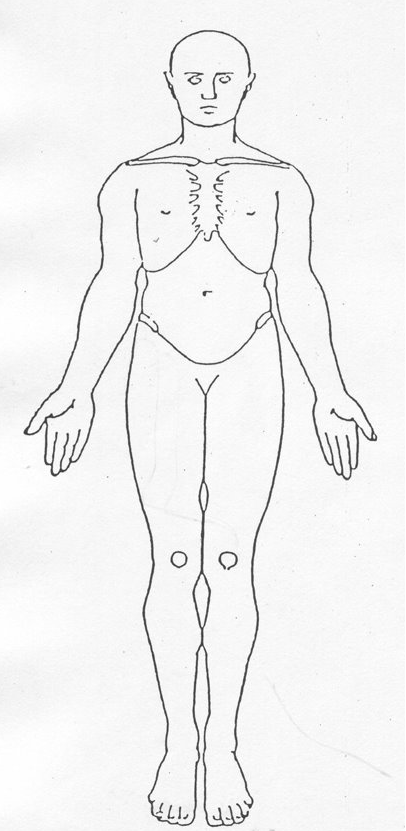 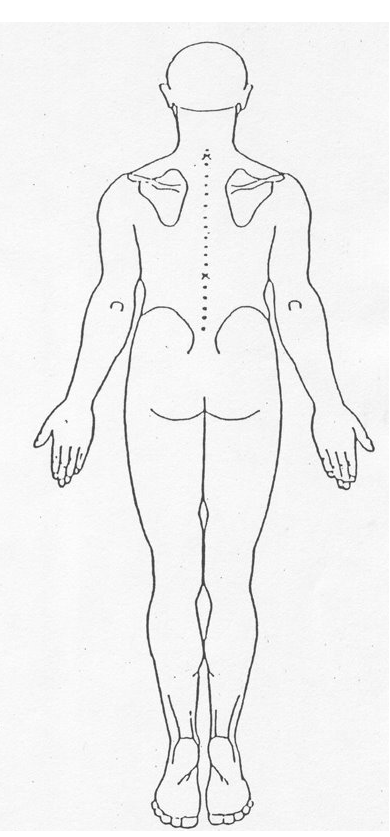 YNGLŶN Â’R PERSON(AU) YR HONNIR EU BOD YN GYFRIFOL AM Y CAM-DRIN:Sylwch nad oes angen llenwi’r adran hon os yw’r person yr honnir ei fod yn gyfrifol mewn sefyllfa o ymddiriedaeth. Mewn achosion o’r fath cwblhewch yr adran berthnasol yn ‘Pwnc yr Adroddiad’ ar Dudalen 1.YNGLŶN Â’R PERSON(AU) YR HONNIR EU BOD YN GYFRIFOL AM Y CAM-DRIN:Sylwch nad oes angen llenwi’r adran hon os yw’r person yr honnir ei fod yn gyfrifol mewn sefyllfa o ymddiriedaeth. Mewn achosion o’r fath cwblhewch yr adran berthnasol yn ‘Pwnc yr Adroddiad’ ar Dudalen 1.YNGLŶN Â’R PERSON(AU) YR HONNIR EU BOD YN GYFRIFOL AM Y CAM-DRIN:Sylwch nad oes angen llenwi’r adran hon os yw’r person yr honnir ei fod yn gyfrifol mewn sefyllfa o ymddiriedaeth. Mewn achosion o’r fath cwblhewch yr adran berthnasol yn ‘Pwnc yr Adroddiad’ ar Dudalen 1.YNGLŶN Â’R PERSON(AU) YR HONNIR EU BOD YN GYFRIFOL AM Y CAM-DRIN:Sylwch nad oes angen llenwi’r adran hon os yw’r person yr honnir ei fod yn gyfrifol mewn sefyllfa o ymddiriedaeth. Mewn achosion o’r fath cwblhewch yr adran berthnasol yn ‘Pwnc yr Adroddiad’ ar Dudalen 1.YNGLŶN Â’R PERSON(AU) YR HONNIR EU BOD YN GYFRIFOL AM Y CAM-DRIN:Sylwch nad oes angen llenwi’r adran hon os yw’r person yr honnir ei fod yn gyfrifol mewn sefyllfa o ymddiriedaeth. Mewn achosion o’r fath cwblhewch yr adran berthnasol yn ‘Pwnc yr Adroddiad’ ar Dudalen 1.Anhysbys ar hyn o bryd: Anhysbys ar hyn o bryd: Anhysbys ar hyn o bryd: Mwy nag un person honedig yn gyfrifol?  (Ychwanegwch fanylion o dan ‘Gwybodaeth ychwanegol’)Mwy nag un person honedig yn gyfrifol?  (Ychwanegwch fanylion o dan ‘Gwybodaeth ychwanegol’)Enw:      Enw:      Cyfeiriad:       Cyfeiriad:       Rhif Ffôn:      Dyddiad Geni:      Oed:      Perthynas â’r Dioddefwr Honedig:                     Perthynas â’r Dioddefwr Honedig:                     Perthynas â’r Dioddefwr Honedig:                     A yw’r person yr honnir eu bod yn gyfrifol yn oedolyn sy’n wynebu risg?   Os yw’r person yr honnir eu bod yn gyfrifol yn oedolyn sy’n wynebu risg, a oes ganddynt alluedd i ddeall eu gweithredoedd?    A yw’r person yr honnir eu bod yn gyfrifol yn oedolyn sy’n wynebu risg?   Os yw’r person yr honnir eu bod yn gyfrifol yn oedolyn sy’n wynebu risg, a oes ganddynt alluedd i ddeall eu gweithredoedd?    A yw’r person yr honnir eu bod yn gyfrifol yn oedolyn sy’n wynebu risg?   Os yw’r person yr honnir eu bod yn gyfrifol yn oedolyn sy’n wynebu risg, a oes ganddynt alluedd i ddeall eu gweithredoedd?    A yw’r person yr honnir eu bod yn gyfrifol yn oedolyn sy’n wynebu risg?   Os yw’r person yr honnir eu bod yn gyfrifol yn oedolyn sy’n wynebu risg, a oes ganddynt alluedd i ddeall eu gweithredoedd?    A yw’r person yr honnir eu bod yn gyfrifol yn oedolyn sy’n wynebu risg?   Os yw’r person yr honnir eu bod yn gyfrifol yn oedolyn sy’n wynebu risg, a oes ganddynt alluedd i ddeall eu gweithredoedd?    A yw’r hysbyswr yn dymuno aros yn ddienw?  Os ydyw, eglurwch pam: (nid yw’n cynnwys gweithwyr proffesiynol)       GWYBODAETH YCHWANEGOL:  